______Информационный бюллетень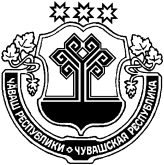 Вестник  Татарские СугутыГазета Администрации Татарско-Сугутского сельского поселения                                                                                                                                                                                          Издается с ноября   1. Новости прокуратуры Батыревского района12 января 2023 года отмечается 301-ая годовщина образования прокуратуры России. В настоящее время прокуратуру Батыревского района возглавляет советник юстиции Афанасьев А. В. В штате прокуратуре также состоят заместитель прокурора Забиров А. Э., старший помощник прокурора Красина А. А., помощник прокурора Андреев К. С., ведущий специалист Ляллина Н. А. и водитель Ядуркин Ю. Н.В наши дни работа органов прокуратуры связана практически со всеми сферами: трудовые отношения, государственные и муниципальные закупки, охрана природы, здравоохранение, профилактика преступлений, образование, защита прав несовершеннолетних и многие другие.Первостепенное внимание уделяется рассмотрению обращений. Практические ежедневно в прокуратуру района поступают обращения граждан и организаций по различным вопросам, организовываются приемы граждан в самой прокуратуре и с выездом по району, действуют электронные приемные. Более 350 обращений рассмотрено прокуратурой района в 2022 году, по каждому шестому приняты меры реагирования в целях восстановления прав и законных интересов граждан. В результате прокурорского вмешательства за счет бюджетных средств выданы необходимые лекарственные препараты детям-инвалидам, предоставлено жилое помещение ребенку-сироте, усилена защищенность образовательных организаций, приняты меры к приведению в нормативное состояние участков отдельных автомобильных дорог, устройству средств организации дорожного движения, оборудованию в общественных местах пандусов и поручней для маломобильных групп населения и др.По результатам проведенных в 2022 году прокурорских проверок следственными органами возбуждено 3 уголовных дела, в том числе о преступлениях коррупционной направленности.Прокуратура от имени государства поддерживает обвинение более чем по 150 уголовным делам. Активную позицию сотрудники прокуратуры занимают по делам о тяжких и особо тяжких преступлениях против личности, о коррупционных деяниях.На первых ролях всех правоохранительных органов находятся вопросы профилактики преступлений и правонарушений. В 2022 году прокуратурой, в том числе во взаимодействии с иными субъектами профилактики и средствами массовой информации, подготовлено более 100 статей о результатах прокурорских проверок, поддержания государственного обвинения. Прокурор района Андрей Афанасьев выразил отдельную благодарность редакции районной газеты «Авангард» за конструктивное взаимодействие по вопросам пропаганды правовых знаний и освещения деятельности прокуратуры.В преддверии праздника Андрей Афанасьев поздравил коллектив и ветеранов с профессиональным праздником и выразил уверенность, что дальнейшая работа органов прокуратуры будет продолжена с новыми силами, во благо укрепления в Российской Федерации законности и правопорядка.30 декабря 2022 года  № 42                                 ИнформационныйбюллетеньВестникТатарские СугутыУчредитель и издатель:Администрация  Татарско-Сугутскогосельского поселенияБатыревского районаЧувашской РеспубликиГлавный редактор и ответственный за выпуск А.М.НасибулловНомер сверстани отпечатан винформационном центреадминистрацииТатарско-Сугутскогосельского поселенияГазета распространяется бесплатноАдрес редакции и типографии: 429357,  Чувашская Республика, Батыревский район, д.Татарские Сугуты, ул. Школьная, 21, тел. 69- 3-46, адрес эл.почты: tsusgut-batyr@cap.ru